Муниципальное общеобразовательное бюджетное учреждениеосновная общеобразовательная школа № 24 хутора Северокавказскогомуниципального образования Новокубанский район Краснодарский крайКубановедение 1-4 классы«Лекарственные растения Краснодарского края»Подготовила:учитель начальных классовКулешова Любовь Давыдовна2015 годКубановедение.1-4 классыТема урока: «Лекарственные растения Краснодарского края»Цели урока:  1.Обобщить и расширить знания учащихся о лекарственных растениях        Краснодарского края.2.Научить учащихся распознавать  лекарственные растения и  как их    использовать в жизни. 3. Прививать любовь к родному краю, природе. 4.Воспитывать любознательность, интерес к окружающему миру.
     Оборудование:  1.Иллюстрации    лекарственных  растений.2.Карточки для работы в парах и группах.3.Рецепты приготовления фиточая.4.Ноутбук, медиапроектор, экран.Планируемые результаты:ХОД  УРОКАОрганизационный  момент. Слайд №1Учитель: Ребята, мы сегодня на уроке отправимся  в путешествие по родной Кубани и узнаем много нового и интересного. 2. Актуализация знаний. Учитель: «Один  человек   учился  у  мудрого  знахаря  искусству  врачевания  и как-то  раз  спросил, когда  ему  будет,  наконец,  разрешено  лечить   людей,  ведь  он  уже  сейчас  многое  умеет. Вместо  ответа  учитель дал  ему  задание. Иди  и  принеси всё то, чем  ты будешь  лечить». Ученик  вернулся  через  неделю  и сказал учителю: - Я не  смог  выполнить  задание, которое  ты  поставил  передо  мной.Учитель. Ребята, как вы думаете, почему ученик не смог выполнить задание? Примерные ответы  учащихся: - Так как в природе много различных растений, которые могут излечивать.- Наверное, потому, что ему было тяжело всё принести. Учитель:  Ученик  сказал:  «Потому что,  я не состоянии  принести  всё то, что  может  излечивать,  так  как  в природе  каждое  растение,  каждый  минерал, каждое  животное  целебны».3. Изучение  нового  материала.Учитель: О каких растениях мы сегодня будем говорить?Тема  урока:  «ЛЕКАРСТВЕННЫЕ РАСТЕНИЯ»  (проговаривается,  запись  на доске и в тетрадях  темы  урока)Учитель:   Давно заметил человек, что некоторые растения излечивают от недугов. Стал запоминать, что от чего помогает. Внимательный взгляд  да хорошая память многое могут сделать: заметить, запомнить, другим пересказать. Так из поколения в поколение передавались сведения о целебных свойствах растений. Ребята, а как  вы думаете, как  человек узнал, о  лекарственных свойствах  растений?Дети:  Наблюдал, наверное, за животными. Учитель: Верно, люди наблюдали  за  животными  и видели, что  больные  животные употребляли в пищу определённые растения. Вспомните  своих  домашних  животных:  кошку или  собаку. Если наблюдали  за ними, то видели, что  они  часто  едят  или  кусают  какие-то  травки. Если  же  кошка  содержится  в комнатных  условиях, то  она  часто пытается обкусывать  или даже съедает комнатные  растения. Такое   поведение животных  показывает, что у всех живых организмов   есть потребность в  растениях.Растений в природе  огромное количество, и  мы, живя  в  Краснодарском крае,  можем  пользоваться   растениями, которые растут вокруг  нас. Нигде больше в нашей стране нет такого многообразия лекарственных растений как на Кубани. Всего  в нашем крае произрастает 160 видов лекарственных растений.Учитель: Ребята,  теперь  мы  с вами  поработаем в группах.(раздать  листки, засечь  время 2  минуты)Задание: Вы должны за 2 минуты записать как можно больше лекарственных растений, которые вы знаете в левой колонке. Отложили ручки. Каждая группа подсчитывает и называет число лекарственных  растений. Начинает  зачитывать  та  команда, у которой  меньше записано растений. Другая  команда в это  время  вычёркивает  совпавшие лекарственные  растения Зачитавшая  команда  вписывает в правую  колонку  растения,  которых у них нет.4. ФизкультминуткаКаждый день по утрамДелаем зарядку.(Ходьба на месте)Очень нравится намДелать по порядку:Весело шагать,Руки поднимать,Приседать и вставать,Прыгать и скакать!5.Сообщения учащихся о лекарственных растениях.Учитель: С какими  растениями нашего края вы знакомы и могли  бы  рассказать о  растении по плану? Слайд №2			План рассказа.- О каком растении ты хочешь рассказать?- Его внешний вид.- Какую пользу приносит это растение?(Дети зачитывают подготовленные сообщения о лекарственных растениях).1-й ученик - Крапива2-й ученик - Зверобой3-й ученик -  Мать-и-мачеха4-й ученик – Лопух5-й ученик – Ромашка6-й ученик - ПодорожникУчитель:  В наше время лекарственные травы можно купить в аптеке или заготовить самим. Но для этого надо хорошо знать правила сбора и хранения этих растений.Давайте в первую очередь разберёмся, что же мы относим к лекарственным растениям.Слайд № 7    Какие части растений используются для лечения?Дети перечисляют.Учитель:   Давайте проверим, все ли части растений вы назвали.      Слайд № 8  Части растений, используемые для лечения:- корни, корневища, клубни- почки, листья- кора, цветы- плоды, семена6. Работа по учебнику на странице  20-21Учитель: Угадайте, что это за растение?Тонкий стебель у дорожки.На конце его серёжки,На земле лежат листки –Маленькие лопушки.(подорожник)   Слайд № 9  Учитель: Где бы вы ни были, на лугу, в огороде, вы непременно заметите многолетнее травянистое растение с широкими листьями – подорожник. Подорожник – обычный многолетний сорняк, тем не менее, это удивительное растение. Давайте откроем учебники на странице 20 и  прочитаем интересную информацию об этом растении. - Почему подорожник назван великим путешественником?- Вы знаете, как пользоваться подорожником для  лечения  ссадин?Учитель:  Угадайте, что это за растение?Хоть и жжётся,Но  красива,
      Всем известная ….. ( крапива)    Слайд №10Учитель:  Прочтите  статью о крапиве в учебнике на странице 21. Дети читают.- А почему крапива обжигает?- Каковы целебные свойства крапивы?Учитель:  Используют крапиву и для приготовления красок. А весной, когда мало свежих овощей, молодые листья крапивы собирают и готовят из них борщ и салат, так как в крапиве содержится много витаминов.6. Работа в парах.Учитель:  А теперь поработаем в парах. Выполните задание по карточке. Найдите и обведите названия лекарственных растений.Карточка№17. Беседа о лекарственных травах КубаниУчитель:  Узнаем, как же используются эти лекарственные растения.Слайд № 11   Лекарственная ромашка        Используется при простуде, кашле, ангине. Отварами и настоями этой травы полощут рот и горло, лечат раны, ведь цветы и листья обладают противовоспалительным действием. А чай из ромашки помогает при болезнях желудка. Слайд №12 Мята перечнаяМяту применяют при изготовлении различных лекарств. И ты тоже часто встречаешься с ней, когда по утрам чистишь зубы. Приятный запах и свежесть зубной пасте придает ментол, который содержится в этом растении.  Он есть в сердечных лекарствах, в мятных пряниках и даже в конфетах.  Слайд №13Лопух  Это лекарственное растение  известно с глубокой  древности. Растёт на пустырях, вблизи жилья,  по окраинам полей,  и среди кустарников. Лекарственным сырьём лопуха служат корни и листья. При лечении хронического ревматизма помогают приложенные на суставы листья. В косметике используется главным образом корень лопуха. Из него изготавливают  репейное  масло, которое используют для укрепления волос.Слайд №14Учитель: А как правильно заготовить лекарственное растение?Правила заготовки лекарственных растений.1. Собирать утром, когда высохла роса.2. Растения должны быть чистыми.3. Нельзя собирать на улицах городов, скверов.4. Цветки – в начале цветения.5. Листья – перед цветением или в самом начале цветения.6. Корни, корневища – весной и осенью.7. Кору – весной, в самом начале сокодвижения. Слайд 15Учитель: Когда  мы  начинаем  болеть, нас  могут  лечить   лекарственными  настойками  на  травах, отварами,   сборами,    мазями  на  основе  трав. А ещё  есть  необычный чай. Он называется фиточай.А какие растения можно использовать для приготовления фиточая?Ответы учащихся: Смородина, малина, плоды шиповника, зверобой, душица и т.д. Слайд №16Учитель:  Кто может назвать рецепты приготовления такого чая?Ответы учащихся: 2-3 рецепта  чая полезного  для  детей, общеукрепляющий, от  простуды,  витаминного  и т.д. Учитель:  Узнав о   целебных  свойствах лекарственных растений, не  надо  сразу  спешить  в  лес  и  собирать  эти  растения. Увидев   в  лесу  медуницу, венерин  башмачок, ландыши, колокольчики и другие  растения, не  надо их  срывать. Эти  растения,  как  и  другие, находятся  под  охраной  человека и занесены в Красную книгу Кубани. Лучше всего   пользоваться теми  растениями и сборами,  которые  есть в  аптеках. 8. Итог урока.Учитель: Итак,  ребята,  подведём  итоги:  мы  сегодня говорили  о лекарственных растениях  и  об  их  использовании. Так вот, объясните, что же  называют  лекарственными  растениями?Ответы  учащихся:-  Растения, которые обладают целебными свойствами, могут излечивать.- Растения, которые применяют  в народной медицине, в фармакологии.Учитель:  Ребята, чтобы  лучше  запомнить  те  лекарственные растения, о которых  мы  сегодня  говорили, вы должны заполнить таблицуРабота в парах по карточке №2Задание:В левом столбике таблицы записаны названия лекарственных растений. Ваша задача вспомнить  целебное свойство каждого из них, правильно подобрать карточку, где описано использование растения, и заполнить второй столбик.Использование лекарственных растенийУчитель:  Что интересное мы узнали сегодня на уроке?Ответы  учащихся: Что все растения, которые нас окружают, обладают целительной силой и при правильном использовании – исцеляют.9. РефлексияОтветим на вопросы, оценим себя.Сегодня на уроке:1.Я узнал …2.Меня удивило …3.Я научился …4.Я смогу …Учитель:  Спасибо, ребята, за    урок.Домашнее задание (по выбору учащегося)Вы можете приготовить сообщение о  лекарственном растении  Краснодарского края.Найти  стихотворение,  в котором описываются  лекарственные травы.Использованные материалы:Ерёменко Е.Н., Зыгина Н.М., Шевченко Г.В. Учебник - тетрадь по кубановедению: учеб. пособие для 2 кл. общеобразовательных учреждений. –Краснодар: Перспективы образования, 2012.Ильина Т.А. Большая иллюстрированная энциклопедия лекарственных растений. – Москва, 2008.Лебедева А.Ф., Джуренко Н. И., Исайкина А. П., Собко В. Г. Лекарственные растения: Самая полная энциклопедия. – Москва, 2006.Интернет - ресурсы:Википедия. Свободная энциклопедия. [Электронный ресурс] // Режим доступа: http://ru.wikipedia.orgПриложение №1Карточка 1.Карточка№ 2Карточка№1Использование лекарственных растенийРецепты фиточаяМать-и-мачеха обыкновенная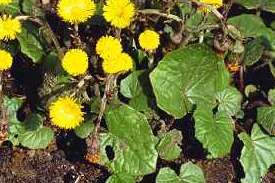 Народные названия: пожарный салат, мужской цветок, мартовский цветок, песчаный цветок, табачная трава, дядюшкины листья. Это многолетнее растение радует ранней весной своими ярко-желтыми соцветиями с запахом, напоминающим запах меда. Задолго до того, как появятся листья,  появляются цветоносы с красноватыми чешуйками и ярко-желтыми соцветиями. Цветет с февраля по март (апрель). Ее встречают чаще всего на пустырях, у кирпичных заводов, на щебнистых местах, по откосам и железнодорожным насыпям, по краям полей и обочинам дорог.Мать-и-мачеха – ценное средство от кашля, особенно при коклюше.Чай из мать-и-мачехи: 2 чайные ложки с верхом нарезанных листьев заливают 1/4 л кипящей воды, дают настояться и затем процеживают. Больные, страдающие кашлем, должны выпивать по 1 чашке чая 3 раза в день.Кроме того, чай из мать-и-мачехи используют также для обработки ран и воспалений кожи, при кожных сыпях и для очистки крови.Лопух большой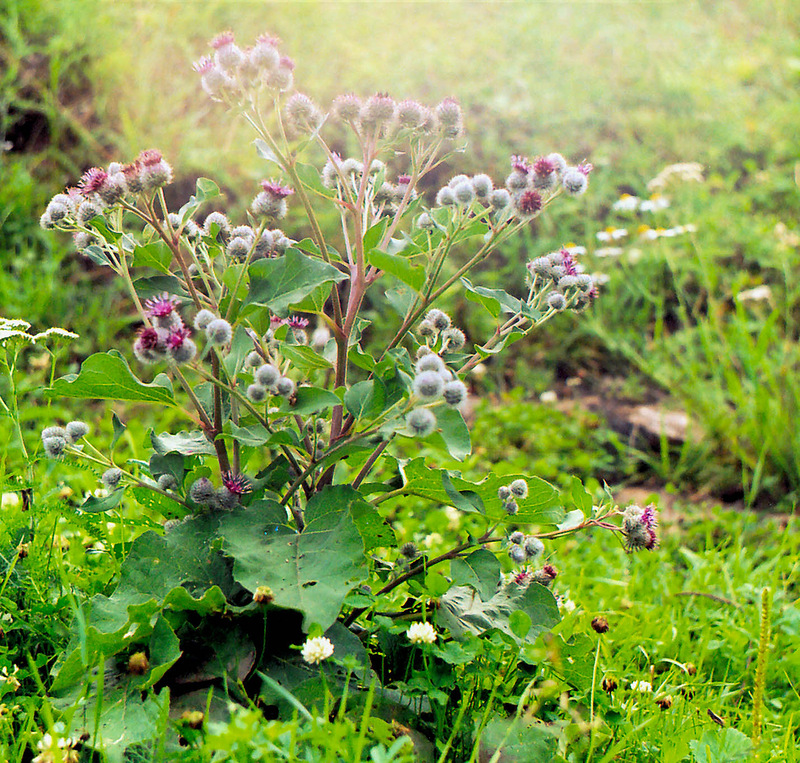 Народные названия: репей, репейник. Используемые части: корень.Это двулетнее растение достигает в высоту 1-1,5 м и имеет мясистый до 60 см в длину корень, от которого отходят мелкие разветвления. Цветет в июне-июле. Лопух часто можно встретить по обочинам дорог, у заборов, стен и насыпей, на пустырях и выгонах, а также по берегам ручьев.Корни выкапывают осенью, разрезают на куски и сушат на воздухе.В основном корень лопуха рекомендуют как кровоочистительное средство, но также и при нарушениях деятельности печени и желчного пузыря, применение при различных кожных болезнях. Чай из корня лопуха: 2 чайные ложки с верхом нарезанного корня заливают 1/2 л холодной воды, спустя 5 часов быстро нагревают до кипения, кипятят 1 минуту и процеживают. Дозировка: 3 раза в день по 1 чашке чая. Чаем из корня лопуха лечат и кожные высыпания – смачивают, промывают или обертывают. Нелишне отметить, что народная медицина пользуется также репейным маслом.Крапива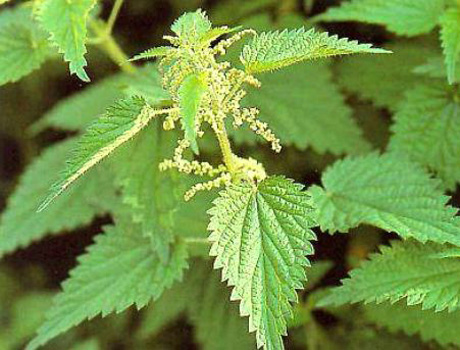 Используемые части: трава, семена и корневище.Цветет крапива с мая по июль (цветки мелкие, зеленые, расположены в поникших колосьях. Крапива  растёт вблизи человеческого жилья: в садах, огородах, по краям канав, на помойках и пустырях. Ее используют очень давно, задолго до появления научной медицины. В настоящее время листья крапивы применяют для повышения общего обмена веществ. Они являются обычной составной частью чайного сбора, назначаемого при ревматизме, подагре, болезнях желчного пузыря и печени; входят в состав чайных сборов весеннего и осеннего оздоровительных курсов.Ромашка аптечная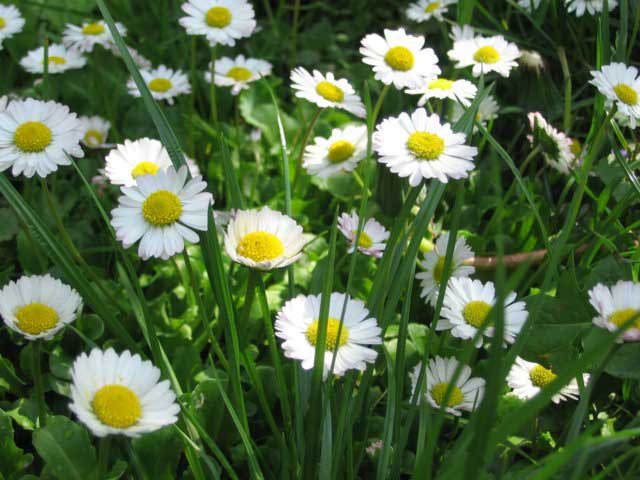 Народное название: девичий цветок.Используемые части: соцветия.Цветет с мая по июнь. Ромашка – растение неприхотливое. Она растёт на полях, на пустырях, по обочинам дорог, по  косогорам, опушкам. У ромашки собирают, прежде всего соцветия, но для ванн берут также и некоторую часть побегов с листьями. Ромашка используется внутрь и как наружное средство. Внутрь можно с успехом применять ромашку (в виде чая) при острых желудочных заболеваниях. Она приносит быстрое облегчение и «успокаивает» желудок, и уже после недолгого лечения устраняет расстройство желудка. В качестве наружного средства ромашка, благодаря своим противовоспалительным свойствам, используется при лечении плохо заживающих ран. Ванны с добавками ромашки или влажные компрессы на раны – столь же испытанные средства, сколь и полоскания при воспалении слизистой оболочки рта и горла.Чай из ромашки: 1-2 чайные ложки с верхом соцветий залить 1 чашкой кипятка, через 10 минут процедить. Ромашковый чай хорошо пить теплым, но не горячимПодорожник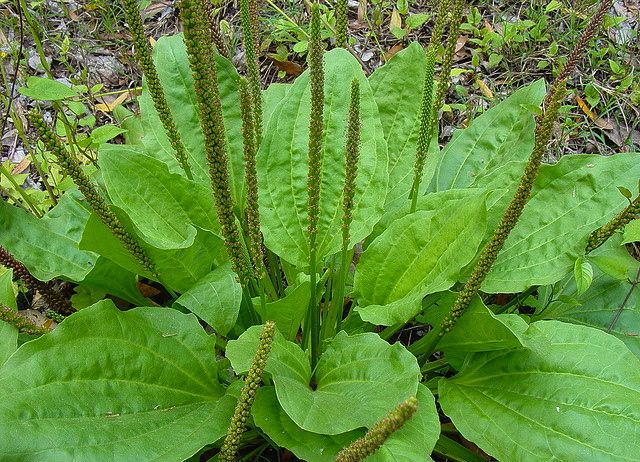 Подорожник — старинное лекарственное растение. Он был известен древним грекам и римлянам, его высоко ценили арабские и персидские врачи. Латинское название подорожника образовано от «планта» (подошва) и «агере» (двигать), так как листья его напоминают след ноги. Родина подорожника – Европа. Индейцы прозвали его «след белого человека». Вместе с грязью семена прилипают на обувь прохожих и путешествуют с ними. Русское название растения указывает на места его произрастания.Цветет он с мая до сентября. Произрастает на пустырях и сорных местах, вблизи жилья, у дорог, на зеленых лугах, полях, огородах, садах, по лесным опушкам и берегам водоемов.Подорожник используют как лекарственное растение. Свежие листья подорожника прикладывают при ссадинах, ожогах, укусах насекомых. Сухие измельченные листья употребляют в форме настоя в качестве противовоспалительного и отхаркивающего средства при бронхитах, коклюше, астме и других заболеваниях органов дыхания. В научной медицине используются трава и листья подорожника при заболеваниях желудка. Молодые и нежные листья подорожника используются в питании. Из них можно приготовить салаты, супы и щи, запеканки, тефтели, соки и коктейли. Правда, вкусовые оттенки подорожника не отличаются разнообразием, но это исправимо. Добавьте крупу, крапиву, лук, хрен, перец, горчицу, соль и соус.Личностные УУДРегулятивные УУДПознавательные УУДКоммуникативные УУДРазличать и узнавать изученные объекты живой природы.Самостоятельно учитывать выделенные учителем ориентиры действия в новом учебном материале.Осознанно и произвольно строить речевое высказывание в устной речи.Учитывать и координировать в сотрудничестве отличные от собственной позиции других людей.Лекарственные  растения, которые вы знаете.Лекарственные растениякустарники		                       деревья		             	    травыромашкачкжяьяупидатшакислралоуотоазубраоппндцуптумеащзцехалиначлНазвание лекарственногорастенияИспользованиеНазвание лекарственного растенияИспользованиеромашкачкжяьяупидатшакислралоуотоазубраоппндцуптумеащзцехалиначлНазвание лекарственного растенияИспользованиеПлоды шиповника при ослаблении организмаМать-и-мачехапри кашлеЛандышпри заболеваниях сердцаКрапива для роста волосЛопухлистья прикладывают к   суставам, помогает при ревматизмеКорень одуванчикаулучшает аппетитЧистотелдля прижигания бородавокФиточай «Витаминный»Плоды шиповника, плоды чёрной смородины и плоды рябины  взять поровну.  1 столовую ложку смеси  измельчить, залить 2 стаканами кипятка, настаивать 1 час в закрытой посуде, процедить, добавить по вкусу сахар. Пить по полстакана 3 – 4 раза в день.      Благотворно влияет на обмен веществ в организме, насыщает витаминами и микроэлементами.Фиточай от простудыЦветки липы — 1 часть.Цветки и измельчённые листья малины — 1 часть.2 столовые ложки смеси лекарственных трав залить 2 стаканами кипятка, кипятить на водяной бане 15 минут, процедить. Пить в горячем виде на ночь.Укрепляет защитные силы организма, понижает температуру тела.Фиточай «Витаминный»Плоды шиповника, плоды чёрной смородины и плоды рябины  взять поровну.  1 столовую ложку смеси  измельчить, залить 2 стаканами кипятка, настаивать 1 час в закрытой посуде, процедить, добавить по вкусу сахар. Пить по полстакана 3 – 4 раза в день.      Благотворно влияет на обмен веществ в организме, насыщает витаминами и микроэлементами.Фиточай от простудыЦветки липы — 1 часть.Цветки и измельчённые листья малины — 1 часть.2 столовые ложки смеси лекарственных трав залить 2 стаканами кипятка, кипятить на водяной бане 15 минут, процедить. Пить в горячем виде на ночь.Укрепляет защитные силы организма, понижает температуру тела.